ADITIVO AO TERMO DE COMPROMISSO DE ESTÁGIO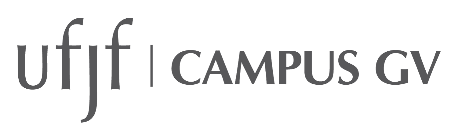 * As informações deste anexo devem ser DIGITADAS.  Preferencialmente as assinaturas devem ser via SEI ou, em casos excepcionais, por extenso, condicionada à entrega da documentação física no setor de estágio. Não serão aceitas assinaturas digitalizadas.1ª VIA – Setor de Estágios-GV / 2ª VIA - CONCEDENTE / 3ª VIA – COE ATENÇÃO! – Preencha APENAS os campos referentes às alterações que deseja efetuar em seu Termo de Compromisso de Estágio.ATENÇÃO! – A data de início do Aditivo DEVE ser o dia IMEDIATAMENTE posterior ao término da vigência do Termo de Compromisso.Ficam ratificadas as demais cláusulas e condições do Termo de Compromisso de Estágio ora aditado.E por estarem de comum acordo com todo o exposto, as partes firmam o presente aditivo, em 03 (três) vias, de igual teor.Governador Valadares, Clique ou toque aqui para inserir uma data.___________________________Estagiário(a)___________________________Concedente___________________________Setor de Estágio UFJF-GVIDENTIFICAÇÃO DAS PARTES ESTUDANTE – ESTAGIÁRIO:  ESTUDANTE – ESTAGIÁRIO:  CPF: CURSO:  Nº MATRÍCULA:  D. NASC.:   INSTITUIÇÃO CONVENIADA:  NOME DA CONCEDENTE:  REPRESENTANTE LEGAL:  NOME DA CONCEDENTE:  REPRESENTANTE LEGAL: 1 – ALTERAÇÃO DE MODALIDADE (requer novo Plano de Atividades)1 – ALTERAÇÃO DE MODALIDADE (requer novo Plano de Atividades)NOVA MODALIDADE: ☐Estágio não obrigatório        ☐Estágio obrigatórioVIGÊNCIA DA NOVA MODALIDADE INÍCIO:                     TÉRMINO:  2 – PRORROGAÇÃO DE VIGÊNCIA (requer novo Plano de Atividades)2 – PRORROGAÇÃO DE VIGÊNCIA (requer novo Plano de Atividades) DATA DE INÍCIO:   DATA DE TÉRMINO:  3 – ALTERAÇÃO DO VALOR DA BOLSA3 – ALTERAÇÃO DO VALOR DA BOLSANOVO VALOR DA BOLSA:  DATA DE INÍCIO DA VIGÊNCIA DO NOVO VALOR DA BOLSA:  4 – ALTERAÇÃO DE CARGA HORÁRIA4 – ALTERAÇÃO DE CARGA HORÁRIA4 – ALTERAÇÃO DE CARGA HORÁRIA4 – ALTERAÇÃO DE CARGA HORÁRIA4 – ALTERAÇÃO DE CARGA HORÁRIA4 – ALTERAÇÃO DE CARGA HORÁRIA4 – ALTERAÇÃO DE CARGA HORÁRIA NOVA CARGA HORÁRIA SEMANAL:  NOVA CARGA HORÁRIA SEMANAL:  NOVA CARGA HORÁRIA SEMANAL:  NOVA CARGA HORÁRIA SEMANAL:  NOVA CARGA HORÁRIA SEMANAL:  NOVA CARGA HORÁRIA SEMANAL:  NOVA CARGA HORÁRIA SEMANAL:  DISTRIBUIÇÃO DA CARGA HORÁRIA: (A SOMA dos horários abaixo DEVE ser igual à CARGA HORÁRIA SEMANAL indicada acima): DISTRIBUIÇÃO DA CARGA HORÁRIA: (A SOMA dos horários abaixo DEVE ser igual à CARGA HORÁRIA SEMANAL indicada acima): DISTRIBUIÇÃO DA CARGA HORÁRIA: (A SOMA dos horários abaixo DEVE ser igual à CARGA HORÁRIA SEMANAL indicada acima): DISTRIBUIÇÃO DA CARGA HORÁRIA: (A SOMA dos horários abaixo DEVE ser igual à CARGA HORÁRIA SEMANAL indicada acima): DISTRIBUIÇÃO DA CARGA HORÁRIA: (A SOMA dos horários abaixo DEVE ser igual à CARGA HORÁRIA SEMANAL indicada acima): DISTRIBUIÇÃO DA CARGA HORÁRIA: (A SOMA dos horários abaixo DEVE ser igual à CARGA HORÁRIA SEMANAL indicada acima): DISTRIBUIÇÃO DA CARGA HORÁRIA: (A SOMA dos horários abaixo DEVE ser igual à CARGA HORÁRIA SEMANAL indicada acima):SEGUNDATERÇAQUARTAQUINTASEXTASÁBADODOMINGO :  às  :  :  às  :  :  às  :  :  às  :  :  às  :  :  às  :  :  às  :  :  às  :  :  às  :  :  às  :  :  às  :  :  às  :  :  às  :  :  às  :  :  às  :  :  às  :  :  às  :  :  às  :  :  às  :  :  às  :  :  às  :  DATA DE INÍCIO DA VIGÊNCIA DA NOVA CARGA HORÁRIA:   DATA DE INÍCIO DA VIGÊNCIA DA NOVA CARGA HORÁRIA:   DATA DE INÍCIO DA VIGÊNCIA DA NOVA CARGA HORÁRIA:   DATA DE INÍCIO DA VIGÊNCIA DA NOVA CARGA HORÁRIA:   DATA DE INÍCIO DA VIGÊNCIA DA NOVA CARGA HORÁRIA:   DATA DE INÍCIO DA VIGÊNCIA DA NOVA CARGA HORÁRIA:   DATA DE INÍCIO DA VIGÊNCIA DA NOVA CARGA HORÁRIA:  5 – ALTERAÇÃO DO SEGURO CONTRA ACIDENTES PESSOAIS5 – ALTERAÇÃO DO SEGURO CONTRA ACIDENTES PESSOAIS NOME DA SEGURADORA:   Nº APÓLICE:   DATA DE INÍCIO DA VIGÊNCIA DO NOVO SEGURO:   DATA DE INÍCIO DA VIGÊNCIA DO NOVO SEGURO:  